Intro Spanish 11 – Sra. Schulz                   	             Me llamo______________________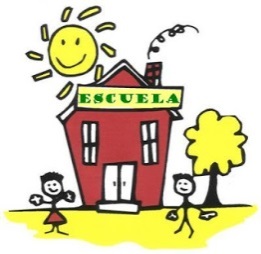     Vocabulario                                                    La fecha es __________________________Vocabulario: capítulo 2A ~ la escuela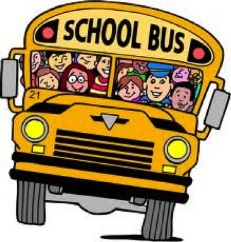 * __________________________________________________________________Describing your clases / teacher:estricto(-a) _______________Some other useful stuff: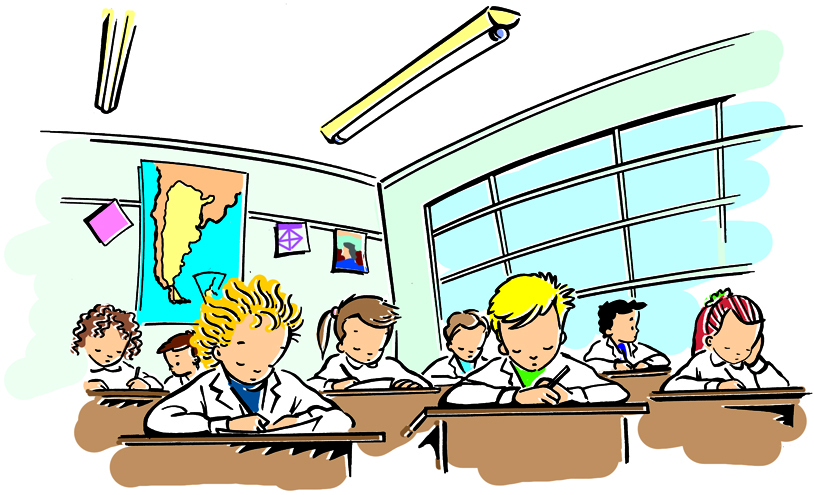 Intro Spanish 11 – Sra. Schulz                   	             Me llamo______________________    Vocabulario                                                La fecha es __________________________Vocabulario: capítulo 2A ~ la escuela* changes to primer and tercer before a masc. sing nounDescribing your classes:Some other useful stuff:Intro Spanish 11 – Sra. Schulz                   	             Me llamo______________________    Vocabulario                                                      La fecha es __________________________Vocabulario: capítulo 2A ~ la escuela* changes to primer and tercer before a masc. sing nounDescribing your classes:Some other useful stuff:School day:el horario _______________el almuerzo _____________________en la … hora ___________________la tarea ____________________Las clases:la asignatura ______________________el arte __________________________el español ________________________las ciencias naturales _________________las ciencias sociales  __________________la educación física ___________________el inglés __________________________ las matemáticas _____________________la tecnología _______________________la cocina __________________________la costura _________________________la mecánica ________________________el tiempo libre ______________________el derecho _________________________estudiar ________________hablar___________________enseñar _________________el colegio _________________    el alemán _________________________  el anuario _________________________  la banda __________________________  la biología ________________________  el cálculo ________________________  el drama __________________________  la fotografía _______________________  el francés ________________________  la geografía _______________________  la química _________________________  la física ____________________________  la historia ___________________________  la educación carrera ____________________  el estudio de la familia __________________  la robótica ___________________________Order:primero*(-a) ______________________segundo(-a) _______________________tercero*(-a) ______________________cuarto(-a) ______________________quinto(-a) _______________________sexto(-a) _______________________séptimo(-a) _______________________octavo(-a) _______________________noveno(-a) _______________________décimo(-a) ______________________aburrido(-a) ____________________difícil _____________________divertido(-a) _____________________fácil_____________________favorito(-a) _________________interesante ____________________practico(-a) _______________________más … que ____________________a ver… __________________mucho _____________________para ___________________________¿Cuánto cuesta(n)?____________________ ¿Quién?_________________________ (yo) tengo________________________(tú) tienes____________________School day:el horario scheduleel almuerzo lunchen la … hora in the…hour(class period)la tarea _homework__Las clases:la asignatura _subjectel arte _artel español Spanishlas ciencias naturales Sciencelas ciencias sociales  social studiesla educación física PEel inglés _Englishlas matemáticas _Math__la tecnología infotechla cocina ____cooking _____la costura _____ sewing _________la mecánica ____ mechanics el tiempo libre ___spare time el derecho ___law __estudiar to studyhablarto talk/speakenseñar to teach  c high school el alemán _german  el anuario yearbook  la banda _band  la biología _biology  el cálculo calculus  el drama _drama  la fotografía __photography  el francés French  la geografía _geography  la química _chemistry la física – Physics  la historia ________ history_________  la educación carrera Career Ed  el estudio de la familia _Family studies   la robótica ___Robotics Order:primero*(-a) ____1st_____segundo(-a) ____2nd_____tercero*(-a) _______3rd__cuarto(-a) ______4th___quinto(-a) _______5th___sexto(-a) _______6th________séptimo(-a) _______7th______octavo(-a) ___8th______noveno(-a) _______9th______décimo(-a) ________10th_____aburrido(-a) boringdifícil difficultdivertido(-a) entertainingfácileasyestricto(-a) _strictfavorito(-a) favourite_interesante interestingpractico(-a) practical_más … que more…thana ver… _let’s see__mucho _a lot__para for¿Cuánto cuesta(n)?How much does it cost?¿Quién?who (yo) tengo_I have(tú) tienesyou havetiene – she/he/you formal hasSchool day:el horario      scheduleel almuerzo    lunchen la … hora   in the…hour(class period)la tarea         homeworkLas clases:la asignatura     subjectel arte              artel español         Spanishlas ciencias naturales    Sciencelas ciencias sociales  social studiesla educación física PEel inglés                Englishlas matemáticas   Mathla tecnología         Infotechla cocina               Cookingla costura             sewingla mecánica          mechanics el tiempo libre     spare time el derecho           Law estudiar     to studyhablar           to talk/speakenseñar         to teachel colegio       high school el alemán        german  el anuario       yearbook  la banda         band  la biología       biology  el cálculo        calculus  el drama         drama  la fotografía   photography  el francés       French  la geografía    geography  la química       chemistry   la física       Physics  la historia       History  la educación carrera Career Ed  el estudio de la familia Family studies   la robótica      RoboticsOrder:primero*(-a) ____1st_____segundo(-a) ____2nd_____tercero*(-a) _______3rd__cuarto(-a) ______4th___quinto(-a) _______5th___sexto(-a) _______6th________séptimo(-a) _______7th______octavo(-a) ___8th______noveno(-a) _______9th______décimo(-a) ________10th_____aburrido(-a)  boringdifícil            difficultdivertido(-a) entertainingfácil              easyestricto(-a) _strictfavorito(-a)  favourite_interesante   interestingpractico(-a)  practical_más … que     more…thana ver… _let’s see__mucho _a lot__para      for¿Cuánto cuesta(n)?How much does it cost?¿Quién?     who (yo) tengo  I have(tú) tienes  you havetiene – she/he/you formal has